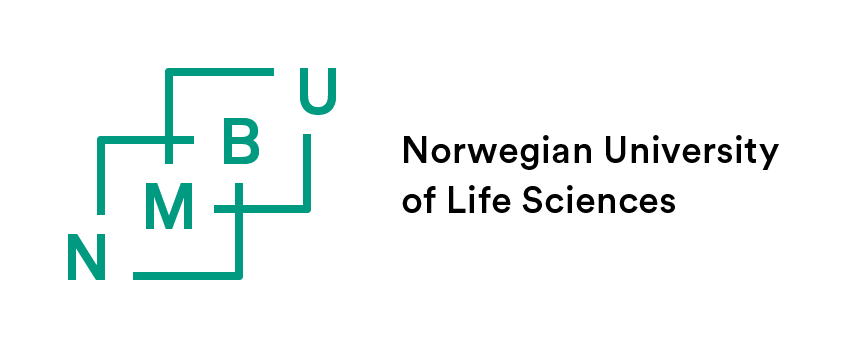 Approval of PhD candidate 4 month after start-up dateAdmission to the PhD programme is formalised in a written agreement, accompanied by an individual education plan and data management plan, no later than four months after the start-up date, cf. Section 6-1 in the PhD regulations.Name of PhD candidate:                                                            Department: Evaluator:   	                                                     Date of evaluation in the PhD council: Tick the boxes whether the PhD candidate meets the requirements					PhD contract 								Yes	No	Source of funding is described							The supervisory team is described							All the supervisors and Head of department at NMBU have signed the contract                                                                                                	There is a cooperation agreement with external parties				Individual education planA research stay abroad is planned 							(Not a requirement, but recommended)			The required coursework includes courses at PhD or master’s level equivalent to 30 credits (ECTS)					The mandatory courses are included in the coursework					Project description	The project description must consist of 3-5 pages and include an academic description of the project and a progress plan. The key questions to be answered is why and how to do the research, and if it is possible to complete the project within the nominal length of the PhD programme.*Remember that candidates with funding from a source other than a PhD position at NMBU previously has been evaluated. You can use/compare with this evaluation when considering the project description.The project description must include the following: 				Yes	NoWorking title									Clear background and research focus						Presentation of existing knowledge putting the project in a larger 		contextOverall aim and specific objectives related to each article 				Description of the methods intended to be used in the project			Realistic and sufficiently ambitious progress plan					Data Management PlanThe plan describes the type and the scope of research datagenerated in the PhD project								Suggestions for revision or other comments/deficiencies are noted here:Do you recommend that the faculty approves:                                                                 Yes	 NoPhD contract				Individual education plan			Project description				Data management plan				 Tick off under/after the meeting in the PhD council: The PhD council approves: 	☐ PhD contract    Individual education plan   Project description  Data management planDate: 	Signature from the Department’s representative in the PhD council:____________________________